Publicado en Madrid el 13/06/2018 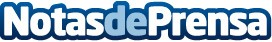 Leroy Merlin presenta las novedades para poder disfrutar del jardín este veranoEsta temporada primavera-verano,  Leroy Merlin llena de vida las zonas de exterior, creando comedores y zonas de descanso perfectos para disfrutar de divertidas barbacoas o inolvidables cenas.Desde el estilo mediterráneo al más contemporáneo, Leroy Merlin tiene una solución para cada hogar. Con los nuevos comedores y zonas de descanso de Leroy Merlin, lograrás sacar todo el partido a al jardín
Datos de contacto:Rosario Fernández91 7813987Nota de prensa publicada en: https://www.notasdeprensa.es/leroy-merlin-presenta-las-novedades-para-poder Categorias: Interiorismo Madrid Jardín/Terraza http://www.notasdeprensa.es